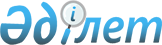 О бюджете района Аққулы на 2023 – 2025 годыРешение маслихата района Аққулы Павлодарской области от 21 декабря 2022 года № 123/24.
      Сноска. Вводится в действие с 01.01.2023 в соответствии с пунктом 8 настоящего решения.
      В соответствии с пунктом 2 статьи 75 Бюджетного Кодекса Республики Казахстан, подпунктом 1) пункта 1 статьи 6 Закона Республики Казахстан "О местном государственном управлении и самоуправлении в Республике Казахстан", маслихат района Аққулы РЕШИЛ:
      1. Утвердить бюджет района Аққулы на 2023-2025 годы согласно приложениям 1, 2, 3 соответственно, в том числе на 2023 год в следующих объемах:
      1) доходы – 7325655 тысяч тенге, в том числе:
      налоговые поступления – 895497 тысячи тенге;
      неналоговые поступления – 46189 тысяч тенге;
      поступления от продажи основного капитала – 32 тысяч тенге;
      поступления трансфертов – 6383937 тысяч тенге;
      2) затраты – 7648271 тысяч тенге;
      3) чистое бюджетное кредитование – - 6655 тысяч тенге, в том числе:
      бюджетные кредиты – 36453 тысяч тенге;
      погашение бюджетных кредитов – 43108 тысяч тенге;
      4) сальдо по операциям с финансовыми активами – равно нулю;
      5) дефицит (профицит) бюджета – - 315961 тысяч тенге;
      6) финансирование дефицита (использование профицита) бюджета – 315961 тысяч тенге.
      Сноска. Пункт 1 - в редакции решения маслихата района Аққулы Павлодарской области от 30.11.2023 № 54/12 (вводится в действие с 01.01.2023).


      2. Учесть в бюджете района Аққулы на 2023 год объем субвенции, передаваемой из областного бюджета 1163410 тысяч тенге.
      3. Предусмотреть в бюджете района на 2023 год объемы субвенций, передаваемых из районного бюджета в бюджеты сельских округов, в общей сумме 393 276 тысяч тенге, в том числе:
      Сельский округ Аққулы – 48 861 тысяч тенге;
      Баймульдинский сельский округ – 35 051 тысяч тенге;
      Жамбылский сельский округ – 35 138 тысяч тенге;
      Кызылагашский сельский округ – 36 025 тысяч тенге;
      Сельский округ Қарақала – 42 731 тысяч тенге;
      Майкарагайский сельский округ – 30 143 тысяч тенге;
      Малыбайский сельский округ – 37 834 тысяч тенге;
      Шакинский сельский округ – 30 668 тысяч тенге;
      Шарбактинский сельский округ – 36 843 тысяч тенге;
      Ямышевский сельский округ – 59 982 тысяч тенге.
      4. Предусмотреть в бюджете района на 2024 год объемы субвенций, передаваемых из районного бюджета в бюджеты сельских округов, в общей сумме 386 299 тысяч тенге, в том числе:
      Сельский округ Аққулы – 51 776 тысяч тенге;
      Баймульдинский сельский округ – 35 718 тысяч тенге;
      Жамбылский сельский округ – 31 914 тысяч тенге;
      Кызылагашский сельский округ – 36 874 тысяч тенге;
      Сельский округ Қарақала – 43 570 тысяч тенге;
      Майкарагайский сельский округ – 30 072 тысяч тенге;
      Малыбайский сельский округ – 39 064 тысяч тенге;
      Шакинский сельский округ – 31 361 тысяч тенге;
      Шарбактинский сельский округ – 32 242 тысяч тенге;
      Ямышевский сельский округ – 53 708 тысяч тенге.
      5. Предусмотреть в бюджете района на 2025 год объемы субвенций, передаваемых из районного бюджета в бюджеты сельских округов, в общей сумме 392 759 тысяч тенге, в том числе:
      Сельский округ Аққулы – 51 246 тысяч тенге;
      Баймульдинский сельский округ – 36 137 тысяч тенге;
      Жамбылский сельский округ – 32 538 тысяч тенге;
      Кызылагашский сельский округ – 37 664 тысяч тенге;
      Сельский округ Қарақала – 43 976 тысяч тенге;
      Майкарагайский сельский округ – 31 247 тысяч тенге;
      Малыбайский сельский округ – 39 388 тысяч тенге;
      Шакинский сельский округ – 31 463 тысяч тенге;
      Шарбактинский сельский округ – 33 385 тысяч тенге;
      Ямышевский сельский округ – 55 715 тысяч тенге.
      6. Утвердить на 2023 год резерв местного исполнительного органа в сумме 17387 тысяч тенге.
      7. Учесть в районном бюджете целевые текущие трансферты на 2023 год бюджетам сельских округов в следующих объемах:
      2172 тысяч тенге – на выплату налогов по двум должностным окладам в год для премирования по результатам оценки деятельности административных государственных служащих сельских округов;
      769 тысяч тенге – на ремонт служебного автотранспорта Жамбылского сельского округа;
      1497 тысяч тенге – текущий ремонт кровли здания Баймульдинского сельского округа;
      277 тысяч тенге – на государственную символику;
      732 тысяч тенге – на ремонт служебного автотранспорта Шакинского сельского округа;
      655 тысяч тенге – на установку энергосберегающей системы отопления Коузи;
      150 тысяч тенге – на приобретение угля;
      54780 тысяч тенге – на модернизацию уличного освещения сельских округов;
      360 тысяч тенге – на содержание уличного освещения Ямышевского сельского округа;
      909 тысяч тенге – на замену ламп сельским округам;
      5723 тысяч тенге – на буртовку свалки сельских округов;
      49238 тысяч тенге – на обустройство детских площадок сельских округов;
      2679 тысяч тенге – на текущий ремонт обелиска Баймульдинского сельского округа;
      499 тысяч тенге – на установку камер в селе Аққулы (1 въезд) дороги;
      2157 тысяч тенге – на приобретение и установку новогодней искусственной каркасной елки с украшениями и транспортировкой в сельском округе Аққулы;
      2775 тысяч тенге – на приобретение иллюминации сельском округе Аққулы;
      4500 тысяч тенге – на зимние горки для детей сельском округе Аққулы;
      600 тысяч тенге – на услуги корректировки действуйщих проектно-сметных документаций на средний ремонт внутрипоселковых дорог улиц села Аққулы;
      249285 тысяч тенге – на реализацию мероприятий по социальной и инженерной инфраструктуре в Жамбылском сельском округе в рамках проекта "Ауыл-Ел бесігі";
      343 тысяч тенге – ямочный ремонт дорог Ямышевского сельского округа;
      16107 тысяч тенге – на средний ремонт внутрипоселковой дороги села Тлектес 0,3 км;
      37632 тысяч тенге – на средний ремонт въездной дороги села Тлектес 0,8 км;
      43290 тысяч тенге – на средний ремонт внутрипоселковых дорог села Шака;
      4096 тысяч тенге – на разработку проектно-сметной документации на средний ремонт въездных дорог сельских округов и ведомственной экпертизы;
      580 тысяч тенге – на дорожные знаки Ямышевского сельского округа;
      4162 тысяч тенге – на оформление и проведение экспертизы качества дорог;
      30 тысяч тенге – приобретение контейнеров;
      1035 тысяч тенге – содержание дорог. 
      Сноска. Пункт 7 - в редакции решения маслихата района Аққулы Павлодарской области от 30.11.2023 № 54/12 (вводится в действие с 01.01.2023).


      8. Настоящее решение вводится в действие с 1 января 2023 года. Районный бюджет на 2023 год (с изменениями)
      Сноска. Приложение 1 - в редакции решений маслихата района Аққулы Павлодарской области от 30.11.2023 № 54/12 (вводится в действие с 01.01.2023). Районный бюджет на 2024 год Районный бюджет на 2025 год
					© 2012. РГП на ПХВ «Институт законодательства и правовой информации Республики Казахстан» Министерства юстиции Республики Казахстан
				
      Секретарь маслихата района Аққулы 

К. Есимов
Приложение 1
к решению маслихата
района Аққулы
от 21 декабря 2022 года
№ 123/24
Категория
Категория
Категория
Категория
Сумма (тысяч тенге)
Класс
Класс
Класс
Сумма (тысяч тенге)
Подкласс
Подкласс
Сумма (тысяч тенге)
Наименование
Сумма (тысяч тенге)
1
2
3
4
5
1. Доходы
7325655
1
Налоговые поступления
895497
01
Подоходный налог 
457315
1
Корпоративный подоходный налог
6299
2
Индивидуальный подоходный налог
451016
03
Социальный налог
360862
1
Социальный налог
360862
04
Налоги на собственность
61381
1
Налоги на имущество 
61381
05
Внутренние налоги на товары, работы и услуги
9655
2
Акцизы
1221
3
Поступления за использование природных и других ресурсов
5485
4
Сборы за ведение предпринимательской и профессиональной деятельности
2949
07
Прочие налоги
100
1
Прочие налоговые поступления в местный бюджет
100
08
Обязательные платежи, взимаемые за совершение юридически значимых действий и (или) выдачу документов уполномоченными на то государственными органами или должностными лицами
6184
1
Государственная пошлина
6184
2
Неналоговые поступления
46189
01
Доходы от государственной собственности
4436
5
Доходы от аренды имущества, находящегося в государственной собственности
4397
7
Вознаграждения по кредитам, выданным из государственного бюджета
39
03
Поступления денег от проведения государственных закупок, организуемых государственными учреждениями, финансируемыми из государственного бюджета
68
1
Поступления денег от проведения государственных закупок, организуемых государственными учреждениями, финансируемыми из местного бюджета
68
04
Штрафы, пени, санкции, взыскания, налагаемые государственными учреждениями, финансируемыми из государственного бюджета, а также содержащимися и финансируемыми из бюджета (сметы расходов) Национального Банка Республики Казахстан
185
1
Штрафы, пени, санкции, взыскания, налагаемые государственными учреждениями, финансируемыми из государственного бюджета, а также содержащимися и финансируемыми из бюджета (сметы расходов) Национального Банка Республики Казахстан, за исключением поступлений от организаций нефтяного сектора и в Фонд компенсации потерпевшим
185
06
Прочие неналоговые поступления
41500
1
Прочие неналоговые поступления
41500
3
Поступления от продажи основного капитала
32
03
Продажа земли и нематериальных активов
32
1
Продажа земли
28
2
Продажа нематериальных активов
4
4
Поступления трансфертов
6383937
02
Трансферты из вышестоящих органов государственного управления
6383937
2
Трансферты из областного бюджета
6383937
Функциональная группа
Функциональная группа
Функциональная группа
Функциональная группа
Функциональная группа
Сумма (тысяч тенге)
Функциональная подгруппа
Функциональная подгруппа
Функциональная подгруппа
Функциональная подгруппа
Сумма (тысяч тенге)
Администратор бюджетной программы
Администратор бюджетной программы
Администратор бюджетной программы
Сумма (тысяч тенге)
Программа
Программа
Сумма (тысяч тенге)
Наименование
Сумма (тысяч тенге)
1
2
3
4
5
6
2. Затраты
7 648 271
01
Государственные услуги общего характера
1 070 323
1
Представительные, исполнительные и другие органы, выполняющие общие функции государственного управления
249 442
112
Аппарат маслихата района (города областного значения)
47 253
001
Услуги по обеспечению деятельности маслихата района (города областного значения)
45 525
003
Капитальные расходы государственного органа
1 728
122
Аппарат акима района (города областного значения)
202 189
001
Услуги по обеспечению деятельности акима района (города областного значения)
197 552
003
Капитальные расходы государственного органа
557
113
Целевые текущие трансферты нижестоящим бюджетам
4 080
2
Финансовая деятельность
198 556
452
Отдел финансов района (города областного значения)
198 556
001
Услуги по реализации государственной политики в области исполнения бюджета и управления коммунальной собственностью района (города областного значения)
32 417
003
Проведение оценки имущества в целях налогообложения
539
010
Приватизация, управление коммунальным имуществом, постприватизационная деятельность и регулирование споров, связанных с этим
60
018
Капитальные расходы государственного органа
1 621
028
Приобретение имущества в коммунальную собственность
161 747
113
Целевые текущие трансферты нижестоящим бюджетам
2 172
5
Планирование и статистическая деятельность
44 314
453
Отдел экономики и бюджетного планирования района (города областного значения)
44 314
001
Услуги по реализации государственной политики в области формирования и развития экономической политики, системы государственного планирования
43 156
004
Капитальные расходы государственного органа
1 158
9
Прочие государственные услуги общего характера
578 011
454
Отдел предпринимательства и сельского хозяйства района (города областного значения)
41 552
001
Услуги по реализации государственной политики на местном уровне в области развития предпринимательства и сельского хозяйства
41 552
810
Отдел реального сектора экономики района (города областного значения)
536 459
001
Услуги по реализации государственной политики на местном уровне в области жилищно-коммунального хозяйства, пассажирского транспорта, автомобильных дорог, строительства, архитектуры и градостроительства 
53 861
003
Капитальные расходы государственного органа
1 818
113
Целевые текущие трансферты нижестоящим бюджетам
480 780
02
Оборона
18 444
1
Военные нужды
8 184
122
Аппарат акима района (города областного значения)
8 184
005
Мероприятия в рамках исполнения всеобщей воинской обязанности
8 184
2
Организация работы по чрезвычайным ситуациям
10 260
122
Аппарат акима района (города областного значения)
10 260
007
Мероприятия по профилактике и тушению степных пожаров районного (городского) масштаба, а также пожаров в населенных пунктах, в которых не созданы органы государственной противопожарной службы
10 260
03
Общественный порядок, безопасность, правовая, судебная, уголовно-исполнительная деятельность
2 900
9
Прочие услуги в области общественного порядка и безопасности
2 900
810
Отдел реального сектора экономики района (города областного значения)
2 900
021
Обеспечение безопасности дорожного движения в населенных пунктах
2 900
06
Социальная помощь и социальное обеспечение
492 677
1
Социальное обеспечение
47 977
451
Отдел занятости и социальных программ района (города областного значения)
47 977
005
Государственная адресная социальная помощь
47 977
2
Социальная помощь
306 731
451
Отдел занятости и социальных программ района (города областного значения)
306 731
002
Программа занятости
95 448
004
Оказание социальной помощи на приобретение топлива специалистам здравоохранения, образования, социального обеспечения, культуры, спорта и ветеринарии в сельской местности в соответствии с законодательством Республики Казахстан
19 625
007
Социальная помощь отдельным категориям нуждающихся граждан по решениям местных представительных органов
44 329
010
Материальное обеспечение детей с инвалидностью, воспитывающихся и обучающихся на дому
1 002
014
Оказание социальной помощи нуждающимся гражданам на дому
60 050
017
Обеспечение нуждающихся лиц с инвалидностью протезно-ортопедическими, сурдотехническими и тифлотехническими средствами, специальными средствами передвижения, обязательными гигиеническими средствами, а также предоставление услуг санаторно-курортного лечения, специалиста жестового языка, индивидуальных помощников в соответствии с индивидуальной программой реабилитации лица с инвалидностью
34 825
023
Обеспечение деятельности центров занятости населения
51 452
9
Прочие услуги в области социальной помощи и социального обеспечения
137 969
451
Отдел занятости и социальных программ района (города областного значения)
137 969
001
Услуги по реализации государственной политики на местном уровне в области обеспечения занятости и реализации социальных программ для населения
52 730
011
Оплата услуг по зачислению, выплате и доставке пособий и других социальных выплат
166
021
Капитальные расходы государственного органа
1 734
050
Обеспечение прав и улучшение качества жизни лиц с инвалидностью в Республике Казахстан
23 275
054
Размещение государственного социального заказа в неправительственных организациях
22 064
061
Cодействие добровольному переселению лиц для повышения мобильности рабочей силы
38 000
07
Жилищно-коммунальное хозяйство
3 366 353
1
Жилищное хозяйство
177 500
810
Отдел реального сектора экономики района (города областного значения)
177 500
004
Обеспечение жильем отдельных категорий граждан
16 500
008
Организация сохранения государственного жилищного фонда
5 600
098
Приобретение жилья коммунального жилищного фонда
155 400
2
Коммунальное хозяйство
3 173 871
810
Отдел реального сектора экономики района (города областного значения)
3 173 871
012
Функционирование системы водоснабжения и водоотведения
107 551
026
Организация эксплуатации тепловых сетей, находящихся в коммунальной собственности районов (городов областного значения)
20 000
048
Развитие благоустройства городов и населенных пунктов
10 650
058
Развитие системы водоснабжения и водоотведения в сельских населенных пунктах
3 035 670
3
Благоустройство населенных пунктов
14 982
810
Отдел реального сектора экономики района (города областного значения)
14 982
016
Обеспечение санитарии населенных пунктов
14 982
08
Культура, спорт, туризм и информационное пространство
543 799
1
Деятельность в области культуры
310 544
802
Отдел культуры, физической культуры и спорта района (города областного значения)
310 044
005
Поддержка культурно-досуговой работы
310 044
810
Отдел реального сектора экономики района (города областного значения)
500
013
Развитие объектов культуры
500
2
Спорт
12 300
802
Отдел культуры, физической культуры и спорта района (города областного значения)
4 300
007
Проведение спортивных соревнований на районном (города областного значения) уровне
3 300
008
Подготовка и участие членов сборных команд района (города областного значения) по различным видам спорта на областных спортивных соревнованиях
1 000
810
Отдел реального сектора экономики района (города областного значения)
8 000
014
Развитие объектов спорта
8 000
3
Информационное пространство
114 903
470
Отдел внутренней политики и развития языков района (города областного значения)
24 156
005
Услуги по проведению государственной информационной политики 
23 400
008
Развитие государственного языка и других языков народа Казахстана
756
802
Отдел культуры, физической культуры и спорта района (города областного значения)
90 747
004
Функционирование районных (городских) библиотек
90 747
9
Прочие услуги по организации культуры, спорта, туризма и информационного пространства
106 052
470
Отдел внутренней политики и развития языков района (города областного значения)
60 961
001
Услуги по реализации государственной политики на местном уровне в области информации, укрепления государственности и формирования социального оптимизма граждан, развития языков
31 976
003
Капитальные расходы государственного органа
1 200
004
Реализация мероприятий в сфере молодежной политики
27 785
802
Отдел культуры, физической культуры и спорта района (города областного значения)
45 091
001
Услуги по реализации государственной политики на местном уровне в области культуры, физической культуры и спорта 
22 599
003
Капитальные расходы государственного органа
292
032
Капитальные расходы подведомственных государственных учреждений и организаций
22 200
10
Сельское, водное, лесное, рыбное хозяйство, особо охраняемые природные территории, охрана окружающей среды и животного мира, земельные отношения
49 656
6
Земельные отношения
24 951
463
Отдел земельных отношений района (города областного значения)
24 951
001
Услуги по реализации государственной политики в области регулирования земельных отношений на территории района (города областного значения)
24 951
9
Прочие услуги в области сельского, водного, лесного, рыбного хозяйства, охраны окружающей среды и земельных отношений
24 705
453
Отдел экономики и бюджетного планирования района (города областного значения)
24 705
099
Реализация мер по оказанию социальной поддержки специалистов
24 705
12
Транспорт и коммуникации
1 111 050
1
Автомобильный транспорт
1 101 450
810
Отдел реального сектора экономики района (города областного значения)
1 101 450
043
Обеспечение функционирования автомобильных дорог
93 527
044
Капитальный и средний ремонт автомобильных дорог районного значения и улиц населенных пунктов
539 629
051
Реализация приоритетных проектов транспортной инфраструктуры
468 294
9
Прочие услуги в сфере транспорта и коммуникаций
9 600
810
Отдел реального сектора экономики района (города областного значения)
9 600
046
Субсидирование пассажирских перевозок по социально значимым городским (сельским), пригородным и внутрирайонным сообщениям
9 600
13
Прочие
495 118
3
Поддержка предпринимательской деятельности и защита конкуренции
2 532
810
Отдел реального сектора экономики района (города областного значения)
2 532
055
Развитие индустриальной инфраструктуры в рамках национального проекта по развитию предпринимательства на 2021 – 2025 годы
2 532
9
Прочие
492 586
452
Отдел финансов района (города областного значения)
34 371
012
Резерв местного исполнительного органа района (города областного значения) 
34 371
802
Отдел культуры, физической культуры и спорта района (города областного значения)
103 268
052
Реализация мероприятий по социальной и инженерной инфраструктуре в сельских населенных пунктах в рамках проекта "Ауыл-Ел бесігі"
103 268
810
Отдел реального сектора экономики района (города областного значения)
354 947
025
Развитие социальной и инженерной инфраструктуры в сельских населенных пунктах в рамках проекта "Ауыл-Ел бесігі" 
354 947
14
Обслуживание долга
23 091
1
Обслуживание долга
23 091
452
Отдел финансов района (города областного значения)
23 091
013
Обслуживание долга местных исполнительных органов по выплате вознаграждений и иных платежей по займам из областного бюджета
23 091
15
Трансферты
474 860
1
Трансферты
474 860
452
Отдел финансов района (города областного значения)
474 860
006
Возврат неиспользованных (недоиспользованных) целевых трансфертов
19
024
Целевые текущие трансферты из нижестоящего бюджета на компенсацию потерь вышестоящего бюджета в связи с изменением законодательства
32 783
038
Субвенции
393 276
053
Возврат сумм неиспользованных (недоиспользованных) целевых трансфертов на развитие, выделенных в истекшем финансовом году, разрешенных доиспользовать по решению местных исполнительных органов
19 110
054
Возврат сумм неиспользованных (недоиспользованных) целевых трансфертов, выделенных из республиканского бюджета за счет целевого трансферта из Национального фонда Республики Казахстан
29 672
3. Чистое бюджетное кредитование 
-6 655
Бюджетные кредиты 
36 453
10
Сельское, водное, лесное, рыбное хозяйство, особо охраняемые природные территории, охрана окружающей среды и животного мира, земельные отношения
36 453
9
Прочие услуги в области сельского, водного, лесного, рыбного хозяйства, охраны окружающей среды и земельных отношений
36 453
453
Отдел экономики и бюджетного планирования района (города областного значения)
36 453
006
Бюджетные кредиты для реализации мер социальной поддержки специалистов
36 453
5
Погашение бюджетных кредитов
43 108
01
Погашение бюджетных кредитов
43 108
1
Погашение бюджетных кредитов, выданных из государственного бюджета
43 108
4. Сальдо по операциям с финансовыми активами 
0
5. Дефицит (профицит) бюджета 
-315 961
6. Финансирование дефицита (использование профицита) бюджета 
315 961
16
Погашение займов
43 108
1
Погашение займов
43 108
452
Отдел финансов района (города областного значения)
43 108
008
Погашение долга местного исполнительного органа перед вышестоящим бюджетом
43 108Приложение 2
к решению маслихата
района Аққулы
от 21 декабря 2022 года
№ 123/24
Категория
Категория
Категория
Категория
Сумма (тысяч тенге)
Класс
Класс
Класс
Сумма (тысяч тенге)
Подкласс
Подкласс
Сумма (тысяч тенге)
Наименование
Сумма (тысяч тенге)
1
2
3
4
5
1. Доходы
2176316
1
Налоговые поступления
942789
01
Подоходный налог 
523343
1
Корпоративный подоходный налог
6885
2
Индивидуальный подоходный налог
516458
03
Социальный налог
314209
1
Социальный налог
314209
04
Налоги на собственность
85452
1
Налоги на имущество 
85452
05
Внутренние налоги на товары, работы и услуги
13946
2
Акцизы
1282
3
Поступления за использование природных и других ресурсов
8909
4
Сборы за ведение предпринимательской и профессиональной деятельности
3755
08
Обязательные платежи, взимаемые за совершение юридически значимых действий и (или) выдачу документов уполномоченными на то государственными органами или должностными лицами
5839
1
Государственная пошлина
5839
2
Неналоговые поступления
12245
01
Доходы от государственной собственности
5045
5
Доходы от аренды имущества, находящегося в государственной собственности
5004
7
Вознаграждения по кредитам, выданным из государственного бюджета
41
04
Штрафы, пени, санкции, взыскания, налагаемые государственными учреждениями, финансируемыми из государственного бюджета, а также содержащимися и финансируемыми из бюджета (сметы расходов) Национального Банка Республики Казахстан
200
1
Штрафы, пени, санкции, взыскания, налагаемые государственными учреждениями, финансируемыми из государственного бюджета, а также содержащимися и финансируемыми из бюджета (сметы расходов) Национального Банка Республики Казахстан, за исключением поступлений от организаций нефтяного сектора и в Фонд компенсации потерпевшим
200
06
Прочие неналоговые поступления
7000
1
Прочие неналоговые поступления
7000
3
Поступления от продажи основного капитала
3308
01
Продажа государственного имущества, закрепленного за государственными учреждениями
3308
1
Продажа государственного имущества, закрепленного за государственными учреждениями
3308
4
Поступления трансфертов
1217974
02
Трансферты из вышестоящих органов государственного управления
1217974
2
Трансферты из областного бюджета
1217974
Функциональная группа
Функциональная группа
Функциональная группа
Функциональная группа
Функциональная группа
Сумма (тысяч тенге)
Функциональная подгруппа
Функциональная подгруппа
Функциональная подгруппа
Функциональная подгруппа
Сумма (тысяч тенге)
Администратор бюджетной программы
Администратор бюджетной программы
Администратор бюджетной программы
Сумма (тысяч тенге)
Программа
Программа
Сумма (тысяч тенге)
Наименование
Сумма (тысяч тенге)
1
2
3
4
5
6
2. Затраты
2 176 316
01
Государственные услуги общего характера
526 952
1
Представительные, исполнительные и другие органы, выполняющие общие функции государственного управления
247 138
112
Аппарат маслихата района (города областного значения)
44 920
001
Услуги по обеспечению деятельности маслихата района (города областного значения)
44 920
122
Аппарат акима района (города областного значения)
202 218
001
Услуги по обеспечению деятельности акима района (города областного значения)
191 218
003
Капитальные расходы государственного органа 
11000
2
Финансовая деятельность
34 805
452
Отдел финансов района (города областного значения)
34 805
001
Услуги по реализации государственной политики в области исполнения бюджета и управления коммунальной собственностью района (города областного значения)
34 007
003
Проведение оценки имущества в целях налогообложения
541
010
Приватизация, управление коммунальным имуществом, постприватизационная деятельность и регулирование споров, связанных с этим
257
5
Планирование и статистическая деятельность
45 109
453
Отдел экономики и бюджетного планирования района (города областного значения)
45 109
001
Услуги по реализации государственной политики в области формирования и развития экономической политики, системы государственного планирования
43 429
004
Капитальные расходы государственного органа
1 680
9
Прочие государственные услуги общего характера
199 900
454
Отдел предпринимательства и сельского хозяйства района (города областного значения)
43 943
001
Услуги по реализации государственной политики на местном уровне в области развития предпринимательства и сельского хозяйства
43 943
810
Отдел реального сектора экономики района (города областного значения)
155 957
001
Услуги по реализации государственной политики на местном уровне в области жилищно-коммунального хозяйства, пассажирского транспорта, автомобильных дорог, строительства, архитектуры и градостроительства 
51 253
113
Целевые текущие трансферты нижестоящим бюджетам
104 704
02
Оборона
19 312
1
Военные нужды
10 908
122
Аппарат акима района (города областного значения)
10 908
005
Мероприятия в рамках исполнения всеобщей воинской обязанности
10 908
2
Организация работы по чрезвычайным ситуациям
8 404
122
Аппарат акима района (города областного значения)
8 404
007
Мероприятия по профилактике и тушению степных пожаров районного (городского) масштаба, а также пожаров в населенных пунктах, в которых не созданы органы государственной противопожарной службы
8 404
03
Общественный порядок, безопасность, правовая, судебная, уголовно-исполнительная деятельность
2 500
9
Прочие услуги в области общественного порядка и безопасности
2 500
810
Отдел реального сектора экономики района (города областного значения)
2 500
021
Обеспечение безопасности дорожного движения в населенных пунктах
2 500
06
Социальная помощь и социальное обеспечение
391 465
1
Социальное обеспечение
51 483
451
Отдел занятости и социальных программ района (города областного значения)
51 483
005
Государственная адресная социальная помощь
51 483
2
Социальная помощь
286 782
451
Отдел занятости и социальных программ района (города областного значения)
286 782
002
Программа занятости
59 290
004
Оказание социальной помощи на приобретение топлива специалистам здравоохранения, образования, социального обеспечения, культуры, спорта и ветеринарии в сельской местности в соответствии с законодательством Республики Казахстан
19 574
007
Социальная помощь отдельным категориям нуждающихся граждан по решениям местных представительных органов
45 024
010
Материальное обеспечение детей с инвалидностью, воспитывающихся и обучающихся на дому
811
014
Оказание социальной помощи нуждающимся гражданам на дому
67 579
017
Обеспечение нуждающихся лиц с инвалидностью протезно-ортопедическими, сурдотехническими и тифлотехническими средствами, специальными средствами передвижения, обязательными гигиеническими средствами, а также предоставление услуг санаторно-курортного лечения, специалиста жестового языка, индивидуальных помощников в соответствии с индивидуальной программой реабилитации лица с инвалидностью
29 026
023
Обеспечение деятельности центров занятости населения
65 478
9
Прочие услуги в области социальной помощи и социального обеспечения
53 200
451
Отдел занятости и социальных программ района (города областного значения)
53 200
001
Услуги по реализации государственной политики на местном уровне в области обеспечения занятости и реализации социальных программ для населения
40 965
011
Оплата услуг по зачислению, выплате и доставке пособий и других социальных выплат
1 844
021
Капитальные расходы государственного органа
2 100
054
Размещение государственного социального заказа в неправительственных организациях
8 291
07
Жилищно-коммунальное хозяйство
103 565
1
Жилищное хозяйство
20 250
810
Отдел реального сектора экономики района (города областного значения)
20 250
004
Обеспечение жильем отдельных категорий граждан
15 000
008
Организация сохранения государственного жилищного фонда
5 250
2
Коммунальное хозяйство
63 315
810
Отдел реального сектора экономики района (города областного значения)
63 315
012
Функционирование системы водоснабжения и водоотведения
61 315
026
Организация эксплуатации тепловых сетей, находящихся в коммунальной собственности районов (городов областного значения)
2 000
3
Благоустройство населенных пунктов
20 000
810
Отдел реального сектора экономики района (города областного значения)
20 000
016
Обеспечение санитарии населенных пунктов
20 000
08
Культура, спорт, туризм и информационное пространство
535 955
1
Деятельность в области культуры
270 984
802
Отдел культуры, физической культуры и спорта района (города областного значения)
270 984
005
Поддержка культурно-досуговой работы
270 984
2
Спорт
11 300
802
Отдел культуры, физической культуры и спорта района (города областного значения)
4 300
007
Проведение спортивных соревнований на районном (города областного значения) уровне
3 300
008
Подготовка и участие членов сборных команд района (города областного значения) по различным видам спорта на областных спортивных соревнованиях
1 000
810
Отдел реального сектора экономики района (города областного значения)
7 000
014
Развитие объектов спорта
7 000
3
Информационное пространство
118 490
470
Отдел внутренней политики и развития языков района (города областного значения)
24 206
005
Услуги по проведению государственной информационной политики 
23 400
008
Развитие государственного языка и других языков народа Казахстана
806
802
Отдел культуры, физической культуры и спорта района (города областного значения)
94 284
004
Функционирование районных (городских) библиотек
94 284
9
Прочие услуги по организации культуры, спорта, туризма и информационного пространства
135 181
470
Отдел внутренней политики и развития языков района (города областного значения)
69 389
001
Услуги по реализации государственной политики на местном уровне в области информации, укрепления государственности и формирования социального оптимизма граждан, развития языков
40 113
004
Реализация мероприятий в сфере молодежной политики
29 276
802
Отдел культуры, физической культуры и спорта района (города областного значения)
65 792
001
Услуги по реализации государственной политики на местном уровне в области культуры, физической культуры и спорта 
23 537
003
Капитальные расходы государственного органа
315
032
Капитальные расходы подведомственных государственных учреждений и организаций
22 200
113
Целевые текущие трансферты нижестоящим бюджетам
19 740
10
Сельское, водное, лесное, рыбное хозяйство, особо охраняемые природные территории, охрана окружающей среды и животного мира, земельные отношения
82 075
6
Земельные отношения
29 144
463
Отдел земельных отношений района (города областного значения)
29 144
001
Услуги по реализации государственной политики в области регулирования земельных отношений на территории района (города областного значения)
26 144
006
Землеустройство, проводимое при установлении границ районов, городов областного значения, районного значения, сельских округов, поселков, сел
3 000
9
Прочие услуги в области сельского, водного, лесного, рыбного хозяйства, охраны окружающей среды и земельных отношений
52 931
453
Отдел экономики и бюджетного планирования района (города областного значения)
52 931
099
Реализация мер по оказанию социальной поддержки специалистов
52 931
12
Транспорт и коммуникации
85 933
1
Автомобильный транспорт
79 533
810
Отдел реального сектора экономики района (города областного значения)
79 533
043
Обеспечение функционирования автомобильных дорог
79 533
9
Прочие услуги в сфере транспорта и коммуникаций
6 400
810
Отдел реального сектора экономики района (города областного значения)
6 400
046
Субсидирование пассажирских перевозок по социально значимым городским (сельским), пригородным и внутрирайонным сообщениям
6 400
13
Прочие
19 167
9
Прочие
19 167
452
Отдел финансов района (города областного значения)
19 167
012
Резерв местного исполнительного органа района (города областного значения) 
19 167
14
Обслуживание долга
23 093
1
Обслуживание долга
23 093
452
Отдел финансов района (города областного значения)
23 093
013
Обслуживание долга местных исполнительных органов по выплате вознаграждений и иных платежей по займам из областного бюджета
23 093
15
Трансферты
386 299
1
Трансферты
386 299
452
Отдел финансов района (города областного значения)
386 299
038
Субвенции
386 299
3. Чистое бюджетное кредитование 
-42 465
Бюджетные кредиты 
0
10
Сельское, водное, лесное, рыбное хозяйство, особо охраняемые природные территории, охрана окружающей среды и животного мира, земельные отношения
0
9
Прочие услуги в области сельского, водного, лесного, рыбного хозяйства, охраны окружающей среды и земельных отношений
0
453
Отдел экономики и бюджетного планирования района (города областного значения)
0
006
Бюджетные кредиты для реализации мер социальной поддержки специалистов
0
5
Погашение бюджетных кредитов
42 465
01
Погашение бюджетных кредитов
42 465
1
Погашение бюджетных кредитов, выданных из государственного бюджета
42 465
4. Сальдо по операциям с финансовыми активами 
0
5. Дефицит (профицит) бюджета 
-42 465
6. Финансирование дефицита (использование профицита) бюджета 
42 465
16
Погашение займов
42 465
1
Погашение займов
42 465
452
Отдел финансов района (города областного значения)
42 465
008
Погашение долга местного исполнительного органа перед вышестоящим бюджетом
42 465Приложение 3
к решению маслихата
района Аққулы
от 21 декабря 2022 года
№ 123/24
Категория
Категория
Категория
Категория
Сумма (тысяч тенге)
Класс
Класс
Класс
Сумма (тысяч тенге)
Подкласс
Подкласс
Сумма (тысяч тенге)
Наименование
Сумма (тысяч тенге)
1
2
3
4
5
1. Доходы
2346397
1
Налоговые поступления
1014237
01
Подоходный налог 
576430
1
Корпоративный подоходный налог
7511
2
Индивидуальный подоходный налог
568919
03
Социальный налог
329324
1
Социальный налог
329324
04
Налоги на собственность
87906
1
Налоги на имущество 
87906
05
Внутренние налоги на товары, работы и услуги
14504
2
Акцизы
1333
3
Поступления за использование природных и других ресурсов
9266
4
Сборы за ведение предпринимательской и профессиональной деятельности
3905
08
Обязательные платежи, взимаемые за совершение юридически значимых действий и (или) выдачу документов уполномоченными на то государственными органами или должностными лицами
6073
1
Государственная пошлина
6073
2
Неналоговые поступления
13307
01
Доходы от государственной собственности
5082
5
Доходы от аренды имущества, находящегося в государственной собственности
5046
7
Вознаграждения по кредитам, выданным из государственного бюджета
36
04
Штрафы, пени, санкции, взыскания, налагаемые государственными учреждениями, финансируемыми из государственного бюджета, а также содержащимися и финансируемыми из бюджета (сметы расходов) Национального Банка Республики Казахстан
225
1
Штрафы, пени, санкции, взыскания, налагаемые государственными учреждениями, финансируемыми из государственного бюджета, а также содержащимися и финансируемыми из бюджета (сметы расходов) Национального Банка Республики Казахстан, за исключением поступлений от организаций нефтяного сектора и в Фонд компенсации потерпевшим
225
06
Прочие неналоговые поступления
8000
1
Прочие неналоговые поступления
8000
3
Поступления от продажи основного капитала
3440
01
Продажа государственного имущества, закрепленного за государственными учреждениями
3440
1
Продажа государственного имущества, закрепленного за государственными учреждениями
3440
4
Поступления трансфертов
1315413
02
Трансферты из вышестоящих органов государственного управления
1315413
2
Трансферты из областного бюджета
1315413
Функциональная группа
Функциональная группа
Функциональная группа
Функциональная группа
Функциональная группа
Сумма (тысяч тенге)
Функциональная подгруппа
Функциональная подгруппа
Функциональная подгруппа
Функциональная подгруппа
Сумма (тысяч тенге)
Администратор бюджетной программы
Администратор бюджетной программы
Администратор бюджетной программы
Сумма (тысяч тенге)
Программа
Программа
Сумма (тысяч тенге)
Наименование
Сумма (тысяч тенге)
1
2
3
4
5
6
2. Затраты
2 346 397
01
Государственные услуги общего характера
561 756
1
Представительные, исполнительные и другие органы, выполняющие общие функции государственного управления
271 680
112
Аппарат маслихата района (города областного значения)
47 087
001
Услуги по обеспечению деятельности маслихата района (города областного значения)
47 087
122
Аппарат акима района (города областного значения)
224 593
001
Услуги по обеспечению деятельности акима района (города областного значения)
201 133
003
Капитальные расходы государственного органа 
23460
2
Финансовая деятельность
36 638
452
Отдел финансов района (города областного значения)
36 638
001
Услуги по реализации государственной политики в области исполнения бюджета и управления коммунальной собственностью района (города областного значения)
35 840
003
Проведение оценки имущества в целях налогообложения
541
010
Приватизация, управление коммунальным имуществом, постприватизационная деятельность и регулирование споров, связанных с этим
257
5
Планирование и статистическая деятельность
46 155
453
Отдел экономики и бюджетного планирования района (города областного значения)
46 155
001
Услуги по реализации государственной политики в области формирования и развития экономической политики, системы государственного планирования
46 155
9
Прочие государственные услуги общего характера
207 283
454
Отдел предпринимательства и сельского хозяйства района (города областного значения)
46 411
001
Услуги по реализации государственной политики на местном уровне в области развития предпринимательства и сельского хозяйства
46 411
810
Отдел реального сектора экономики района (города областного значения)
160 872
001
Услуги по реализации государственной политики на местном уровне в области жилищно-коммунального хозяйства, пассажирского транспорта, автомобильных дорог, строительства, архитектуры и градостроительства 
54 458
113
Целевые текущие трансферты нижестоящим бюджетам
106 414
02
Оборона
20 761
1
Военные нужды
11 699
122
Аппарат акима района (города областного значения)
11 699
005
Мероприятия в рамках исполнения всеобщей воинской обязанности
11 699
2
Организация работы по чрезвычайным ситуациям
9 062
122
Аппарат акима района (города областного значения)
9 062
007
Мероприятия по профилактике и тушению степных пожаров районного (городского) масштаба, а также пожаров в населенных пунктах, в которых не созданы органы государственной противопожарной службы
9 062
03
Общественный порядок, безопасность, правовая, судебная, уголовно-исполнительная деятельность
2 500
9
Прочие услуги в области общественного порядка и безопасности
2 500
810
Отдел реального сектора экономики района (города областного значения)
2 500
021
Обеспечение безопасности дорожного движения в населенных пунктах
2 500
06
Социальная помощь и социальное обеспечение
426 802
1
Социальное обеспечение
53 542
451
Отдел занятости и социальных программ района (города областного значения)
53 542
005
Государственная адресная социальная помощь
53 542
2
Социальная помощь
317 382
451
Отдел занятости и социальных программ района (города областного значения)
317 382
002
Программа занятости
78 001
004
Оказание социальной помощи на приобретение топлива специалистам здравоохранения, образования, социального обеспечения, культуры, спорта и ветеринарии в сельской местности в соответствии с законодательством Республики Казахстан
20 258
007
Социальная помощь отдельным категориям нуждающихся граждан по решениям местных представительных органов
46 824
010
Материальное обеспечение детей с инвалидностью, воспитывающихся и обучающихся на дому
843
014
Оказание социальной помощи нуждающимся гражданам на дому
70 528
017
Обеспечение нуждающихся лиц с инвалидностью протезно-ортопедическими, сурдотехническими и тифлотехническими средствами, специальными средствами передвижения, обязательными гигиеническими средствами, а также предоставление услуг санаторно-курортного лечения, специалиста жестового языка, индивидуальных помощников в соответствии с индивидуальной программой реабилитации лица с инвалидностью
27 834
023
Обеспечение деятельности центров занятости населения
73 094
9
Прочие услуги в области социальной помощи и социального обеспечения
55 878
451
Отдел занятости и социальных программ района (города областного значения)
55 878
001
Услуги по реализации государственной политики на местном уровне в области обеспечения занятости и реализации социальных программ для населения
43 239
011
Оплата услуг по зачислению, выплате и доставке пособий и других социальных выплат
1 917
021
Капитальные расходы государственного органа
2 100
054
Размещение государственного социального заказа в неправительственных организациях
8 622
07
Жилищно-коммунальное хозяйство
122 047
1
Жилищное хозяйство
30 460
810
Отдел реального сектора экономики района (города областного значения)
30 460
004
Обеспечение жильем отдельных категорий граждан
25 000
008
Организация сохранения государственного жилищного фонда
5 460
2
Коммунальное хозяйство
71 587
810
Отдел реального сектора экономики района (города областного значения)
71 587
012
Функционирование системы водоснабжения и водоотведения
69 587
026
Организация эксплуатации тепловых сетей, находящихся в коммунальной собственности районов (городов областного значения)
2 000
3
Благоустройство населенных пунктов
20 000
810
Отдел реального сектора экономики района (города областного значения)
20 000
016
Обеспечение санитарии населенных пунктов
20 000
08
Культура, спорт, туризм и информационное пространство
580 759
1
Деятельность в области культуры
299 823
802
Отдел культуры, физической культуры и спорта района (города областного значения)
299 823
005
Поддержка культурно-досуговой работы
299 823
2
Спорт
11 300
802
Отдел культуры, физической культуры и спорта района (города областного значения)
4 300
007
Проведение спортивных соревнований на районном (города областного значения) уровне
3 300
008
Подготовка и участие членов сборных команд района (города областного значения) по различным видам спорта на областных спортивных соревнованиях
1 000
810
Отдел реального сектора экономики района (города областного значения)
7 000
014
Развитие объектов спорта
7 000
3
Информационное пространство
123 023
470
Отдел внутренней политики и развития языков района (города областного значения)
24 206
005
Услуги по проведению государственной информационной политики 
23 400
008
Развитие государственного языка и других языков народа Казахстана
806
802
Отдел культуры, физической культуры и спорта района (города областного значения)
98 817
004
Функционирование районных (городских) библиотек
98 817
9
Прочие услуги по организации культуры, спорта, туризма и информационного пространства
146 613
470
Отдел внутренней политики и развития языков района (города областного значения)
73 449
001
Услуги по реализации государственной политики на местном уровне в области информации, укрепления государственности и формирования социального оптимизма граждан, развития языков
42 599
004
Реализация мероприятий в сфере молодежной политики
30 850
802
Отдел культуры, физической культуры и спорта района (города областного значения)
73 164
001
Услуги по реализации государственной политики на местном уровне в области культуры, физической культуры и спорта 
24 806
003
Капитальные расходы государственного органа
300
032
Капитальные расходы подведомственных государственных учреждений и организаций
22 200
113
Целевые текущие трансферты нижестоящим бюджетам
25 858
10
Сельское, водное, лесное, рыбное хозяйство, особо охраняемые природные территории, охрана окружающей среды и животного мира, земельные отношения
99 372
6
Земельные отношения
30 614
463
Отдел земельных отношений района (города областного значения)
30 614
001
Услуги по реализации государственной политики в области регулирования земельных отношений на территории района (города областного значения)
27 614
006
Землеустройство, проводимое при установлении границ районов, городов областного значения, районного значения, сельских округов, поселков, сел
3 000
9
Прочие услуги в области сельского, водного, лесного, рыбного хозяйства, охраны окружающей среды и земельных отношений
68 758
453
Отдел экономики и бюджетного планирования района (города областного значения)
68 758
099
Реализация мер по оказанию социальной поддержки специалистов
68 758
12
Транспорт и коммуникации
95 933
1
Автомобильный транспорт
89 533
810
Отдел реального сектора экономики района (города областного значения)
89 533
043
Обеспечение функционирования автомобильных дорог
89 533
9
Прочие услуги в сфере транспорта и коммуникаций
6 400
810
Отдел реального сектора экономики района (города областного значения)
6 400
046
Субсидирование пассажирских перевозок по социально значимым городским (сельским), пригородным и внутрирайонным сообщениям
6 400
13
Прочие
20 620
9
Прочие
20 620
452
Отдел финансов района (города областного значения)
20 620
012
Резерв местного исполнительного органа района (города областного значения) 
20 620
14
Обслуживание долга
23 088
1
Обслуживание долга
23 088
452
Отдел финансов района (города областного значения)
23 088
013
Обслуживание долга местных исполнительных органов по выплате вознаграждений и иных платежей по займам из областного бюджета
23 088
15
Трансферты
392 759
1
Трансферты
392 759
452
Отдел финансов района (города областного значения)
392 759
038
Субвенции
392 759
3. Чистое бюджетное кредитование 
-42 306
Бюджетные кредиты 
0
10
Сельское, водное, лесное, рыбное хозяйство, особо охраняемые природные территории, охрана окружающей среды и животного мира, земельные отношения
0
9
Прочие услуги в области сельского, водного, лесного, рыбного хозяйства, охраны окружающей среды и земельных отношений
0
453
Отдел экономики и бюджетного планирования района (города областного значения)
0
006
Бюджетные кредиты для реализации мер социальной поддержки специалистов
0
5
Погашение бюджетных кредитов
42 306
01
Погашение бюджетных кредитов
42 306
1
Погашение бюджетных кредитов, выданных из государственного бюджета
42 306
4. Сальдо по операциям с финансовыми активами 
0
5. Дефицит (профицит) бюджета 
-42 306
6. Финансирование дефицита (использование профицита) бюджета 
42 306
16
Погашение займов
42 306
1
Погашение займов
42 306
452
Отдел финансов района (города областного значения)
42 306
008
Погашение долга местного исполнительного органа перед вышестоящим бюджетом
42 306